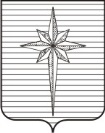 Дума ЗАТО ЗвёздныйРЕШЕНИЕ00.00.2022											 № 000О внесении изменения в Положение об оплате труда главы ЗАТО Звёздный – главы администрации ЗАТО Звёздный, утверждённое решением Думы ЗАТО Звёздный от 22.08.2019 № 506, и признании утратившим силу решения Думы ЗАТО Звёздный от 19.05.2022 № 271В соответствии с пунктом 25_1 части 2 статьи 25 Устава ЗАТО Звёздный Пермского края, статьёй 18-1 решения Думы ЗАТО Звёздный от 09.12.2021 № 236 «О бюджете ЗАТО Звёздный Пермского края на 2022 год и на плановый период 2023 и 2024 годов» (в редакции решения Думы ЗАТО Звёздный от 14.07.2022 № 279)Дума ЗАТО Звёздный РЕШИЛА:1. Внести в Положение об оплате труда главы ЗАТО Звёздный – главы администрации ЗАТО Звёздный, утверждённое решением Думы ЗАТО Звёздный от 22.08.2019 № 506 «Об утверждении Положения об оплате труда главы ЗАТО Звёздный – главы администрации ЗАТО Звёздный и признании утратившими силу некоторых решений Думы ЗАТО Звёздный и отдельных положений решений Думы ЗАТО Звёздный» (в редакции решения Думы ЗАТО Звёздный от 19.02.2020 № 50), изменение, заменив в пункте 2.1 цифры «22344» цифрами «24632».2. Признать утратившим силу решение Думы ЗАТО Звёздный от 19.05.2022 № 271 «О внесении изменения в Положение об оплате труда главы ЗАТО Звёздный – главы администрации ЗАТО Звёздный, утвержденное решением Думы ЗАТО Звёздный от 22.08.2019 № 506».3. Опубликовать настоящее решение установленным порядком в информационном бюллетене ЗАТО Звёздный «Вестник Звёздного».4. Настоящее решение вступает в силу после дня его официального опубликования и распространяется на правоотношения, возникшие с 01.07.2022.И.о. Главы ЗАТО Звёздный –главы администрации ЗАТО Звёздный		 Т.П. Юдина